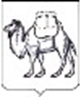 ТЕРРИТОРИАЛЬНАЯ ИЗБИРАТЕЛЬНАЯ КОМИССИЯСОСНОВСКОГО РАЙОНАРЕШЕНИЕ3 июля 2023 года                                                                                   №80/697-5с. ДолгодеревенскоеО внесении изменений в решение территориальной избирательной комиссии Сосновского района от 16 июня 2023 года №76/676-5 «Об открытии специального избирательного счета для формирования избирательного фонда кандидата в депутаты на выборах депутатов Совета депутатов сельского поселения Новый Кременкуль четвертого созыва»   В соответствии со статей 36 Закона Челябинской области от 29 июня 2006 года № 36-ЗО «О муниципальных выборах в Челябинской области», постановлением избирательной комиссии Челябинской области от 26 июня 2023 года №42/668-7 «О внесении изменений в порядок открытия, ведения и закрытия специальных избирательных счетов для формирования избирательных фондов кандидатов, избирательных объединений на муниципальных выборах в Челябинской области, утвержденный постановлением избирательной комиссии Челябинской области от 5 июня 2019 года № 89/826-6 «Об утверждении порядка открытия, ведения и закрытия специальных избирательных счетов для формирования избирательных фондов кандидатов, избирательных объединений на муниципальных выборах в Челябинской области»», территориальная избирательная комиссия Сосновского района, на которую в соответствии постановлением избирательной комиссии Челябинской области № 10/107-7 от 29 апреля 2022 года возложено исполнение полномочий по подготовке и проведению выборов в органы местного самоуправления, местного референдума на территории сельского поселения Новый Кременкуль Сосновского муниципального района РЕШИЛА:Форму разрешения на открытие специального избирательного счета кандидата в депутаты на выборах депутатов Совета депутатов сельского поселения Новый Кременкуль четвертого созыва изложить в новой редакции (прилагается).2. Направить настоящее решение в избирательную комиссию Челябинской области для размещения в информационно-телекоммуникационной сети «Интернет».3. Контроль за исполнением настоящего решения возложить на председателя территориальной избирательной комиссии Сосновского района Корниенко Т.Б.Председатель комиссии                                                                  Т.Б. КорниенкоСекретарь комиссии                                                                      И.М. ЩастливаяПриложениек решению территориальной избирательной комиссии Сосновского района от 3 июля 2023 года №80/697-5ТЕРРИТОРИАЛЬНАЯ ИЗБИРАТЕЛЬНАЯ КОМИССИЯСОСНОВСКОГО РАЙОНАул.50 лет ВЛКСМ, 21, с. Долгодеревенское, Сосновский район, Челябинская область, 456510   тел., факс: 8(35144)90207РАЗРЕШЕНИЕ на открытие специального избирательного счетаВ соответствии со статьей 36 Закона Челябинской области от
29 июня 2006 года № 36-ЗО «О муниципальных выборах в Челябинской области», территориальная избирательная комиссия Сосновского района, на которую в соответствии постановлением избирательной комиссии Челябинской области № 10/107-7 от 29 апреля 2022 года возложено исполнение полномочий по подготовке и проведению выборов в органы местного самоуправления, местного референдума на территории сельского поселения Новый Кременкуль Сосновского муниципального района  р а з р е ш а е т____________________________________________________________________________________________________________________________________(фамилия, имя, отчество кандидата, наименование избирательного объединения)__________________________________________________________________(ИНН кандидата)открыть специальный избирательный счет для формирования избирательного фонда при проведении выборов депутатов Совета депутатов сельского поселения Новый Кременкуль четвертого созыва в дополнительном офисе № 8597/0243 ПАО Сбербанк (с. Долгодеревенское, пер. Школьный, 18).Председатель территориальной избирательной комиссии                                                                Т.Б. Корниенко___________________ № __________На № _______________ от _________